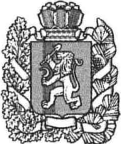 АДМИНИСТРАЦИЯ БЕЛЯКИНСКОГО СЕЛЬСОВЕТАБОГУЧАНСКОГО РАЙОНАКРАСНОЯРСКОГО КРАЯПОСТАНОВЛЕНИЕ14.02.2024			                п. Беляки                                 № 8/1-пОб определении специальных мест для размещения печатных агитационных материалов при проведении выборов Президента Российской Федерации15, 16, 17 марта 2024 годаВ соответствии сост. 54 Федерального закона от 12.06.2002 N 67-ФЗ «Об основных гарантиях избирательных прав и права на участие в референдуме граждан Российской Федерации», ст. 55Федерального закона от 10.01.2003N 19-ФЗ «О выборах Президента Российской Федерации», ПОСТАНОВЛЯЮ:1. Утвердить перечень специальных мест для размещения на территории муниципального образования Белякинский сельсовет печатных агитационных материалов при проведении выборов Президента Российской Федерации15,16,17 марта 2024 года согласно приложению.2. Контроль над исполнением настоящего постановления оставляю за собой.3. Постановление вступает в силу со дня, следующего за днем официального опубликования в "Депутатском вестнике", и подлежит размещению на официальном сайте муниципального образования Белякинский сельсовет в сети Интернет.Глава Белякинского сельсовета                                                     В.А. ПаисьеваПриложение к постановлению администрации Белякинского сельсовета от 14.02.2024 № 8/1-пПеречень специальных мест для размещения на территории муниципального образования Белякинский сельсовет печатных агитационных материалов при проведении выборов Президента Российской Федерации 15,16,17 марта 2024 годаNп/пНаименование и адрес объекта, около    которого (в котором) находится место для размещения  материаловМесто дляразмещенияматериалов1.Белякинский СДК, п. Беляки ул. Школьная д.24Стенд для размещения объявлений2.Бедобинский СК, д. Бедоба ул. Ленина д. 9Здание клуба